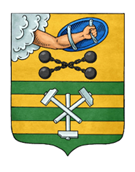 ПЕТРОЗАВОДСКИЙ ГОРОДСКОЙ СОВЕТ21 сессия 29 созываРЕШЕНИЕот 18 октября 2023 г. № 29/21-302О признании утратившим силу Решения Петрозаводского городского Совета от 27 сентября 2005 года № XXV/XIX - 167 
«О создании народной дружины Петрозаводского городского 
округа «Добровольная дружина по охране общественного 
порядка и предупреждению правонарушений им. Александра Невского»На основании Федерального закона от 02.04.2014 № 44-ФЗ «Об участии граждан в охране общественного порядка» в связи с исключением народной дружины Петрозаводского городского округа «Добровольная дружина 
по охране общественного порядка и предупреждению правонарушений 
им. Александра Невского» из регионального реестра народных дружин и общественных объединений правоохранительной направленности, Петрозаводский городской Совет РЕШИЛ:Признать утратившим силу Решение Петрозаводского городского Совета от 27 сентября 2005 года № XXV/XIX - 167 «О создании народной дружины Петрозаводского городского округа «Добровольная дружина по охране общественного порядка и предупреждению правонарушений им. Александра Невского».Председатель Петрозаводского городского Совета                                       Н.И. ДрейзисВременно исполняющий обязанности Главы Петрозаводского городского округа                              И.С. Колыхматова